消费品召回计划生产者名称景发（福建）家具有限公司景发（福建）家具有限公司景发（福建）家具有限公司产品名称儿童椅品牌型号/规格286mm*318mm*530mm286mm*318mm*530mm286mm*318mm*530mm生产起止日期2020年2月10日涉及数量40张生产批号/批次202021020202102020210召回启动时间2021年6月25日计划完成时间2021年9月25日产品描述及外观照片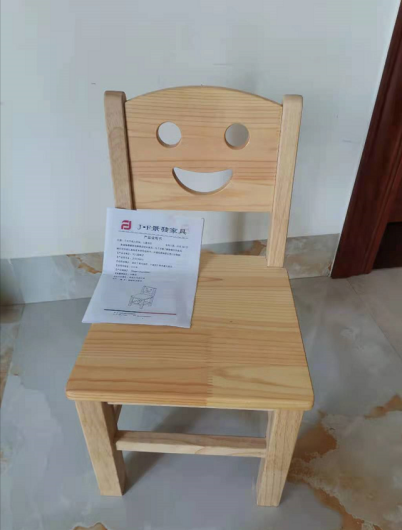 存在的缺陷产品不符合标准GB 28007-2011的要求，产品缺少适宜年龄方面的警示标识产品不符合标准GB 28007-2011的要求，产品缺少适宜年龄方面的警示标识产品不符合标准GB 28007-2011的要求，产品缺少适宜年龄方面的警示标识可能造成的后果由于消费者没有得到有效的提醒，致使消费者使用不当，极端情况下可能会对儿童造成伤害由于消费者没有得到有效的提醒，致使消费者使用不当，极端情况下可能会对儿童造成伤害由于消费者没有得到有效的提醒，致使消费者使用不当，极端情况下可能会对儿童造成伤害避免损害发生的应急处置方式不要给3岁以下儿童使用不要给3岁以下儿童使用不要给3岁以下儿童使用具体召回措施为消费者免费加贴符合标准的安全警示标识为消费者免费加贴符合标准的安全警示标识为消费者免费加贴符合标准的安全警示标识召回负责机构景发（福建）家具有限公司景发（福建）家具有限公司景发（福建）家具有限公司召回联系方式0596-67427770596-67427770596-6742777召回进度安排2021年6月25日至2021年9月25日，景发（福建）家具有限公司向购买到缺陷产品的客户发布召回公告，并通过公司售后热线等方式通知客户此次召回事宜，为购买该批次产品的消费者免费加贴符合标准的安全警示标识。同时，消费者也可拨打电话0596-6742777了解具体事宜。2021年6月25日至2021年9月25日，景发（福建）家具有限公司向购买到缺陷产品的客户发布召回公告，并通过公司售后热线等方式通知客户此次召回事宜，为购买该批次产品的消费者免费加贴符合标准的安全警示标识。同时，消费者也可拨打电话0596-6742777了解具体事宜。2021年6月25日至2021年9月25日，景发（福建）家具有限公司向购买到缺陷产品的客户发布召回公告，并通过公司售后热线等方式通知客户此次召回事宜，为购买该批次产品的消费者免费加贴符合标准的安全警示标识。同时，消费者也可拨打电话0596-6742777了解具体事宜。事故及人员伤亡情况等其他需要报告的内容无无无其他信息相关用户也可以登录缺陷产品管理中心网站（dpac.samr.gov.cn）以及关注微信公众号（SAMRDPAC)，或拨打缺陷产品管理中心热线电话：010-59799616，了解更多信息。相关用户也可以登录缺陷产品管理中心网站（dpac.samr.gov.cn）以及关注微信公众号（SAMRDPAC)，或拨打缺陷产品管理中心热线电话：010-59799616，了解更多信息。相关用户也可以登录缺陷产品管理中心网站（dpac.samr.gov.cn）以及关注微信公众号（SAMRDPAC)，或拨打缺陷产品管理中心热线电话：010-59799616，了解更多信息。